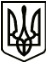 МЕНСЬКА МІСЬКА РАДАРОЗПОРЯДЖЕННЯ 05  серпня  2022 року	м.Мена	№ 243Про виплату матеріальної допомоги на поховання Керуючись статтею 42 Закону України «Про місцеве самоврядування в Україні», Законом України «Про поховання та похоронну справу»,  постановою  КМУ  від 31 січня 2007 року  № 99  «Про затвердження  Порядку надання допомоги на поховання  деяких категорій осіб виконавцю волевиявлення померлого або особі, яка зобов’язалася поховати померлого»,  відповідно до рішення 15 сесії Менської міської ради 8 скликання від 09 грудня 2021 року № 813  «Про затвердження  Програми  соціальної підтримки жителів Менської міської територіальної громади на 2022-2024 роки» розглянувши заяву Шевченко В.С.:1.       Надати матеріальну допомогу ШЕВЧЕНКО Валентині Сергіївні (с. Стольне) у розмірі 1000,00 грн на поховання батька Вялька Сергія Петровича.Начальнику відділу бухгалтерського обліку та звітності, головному бухгалтеру міської ради Ємець Т.О. забезпечити виплату коштів заявникам.Секретар ради                                                         Юрій СТАЛЬНИЧЕНКО